Rozdělovník výtiskůSeznam změnSeznam revizíRada města Dubí schválila na svém jednání dne 19. 2. 2019 usnesením č. XXXXXXXXXXX Pravidla k poskytování pronájmu Lidového domu Města Dubí, ul. Sadová 192/24, Dubí 3. (dále zařízení)Čl. 1Základní ustanoveníMěsto Dubí v zájmu využití kulturního zařízení Lidového domu a transparentnosti stanovuje pravidla pronájmu tohoto zařízení pro veřejnost, fyzické a právnické osoby (dále jen žadatel). Krátkodobé pronájmy Lidového domu budou sloužit pro soukromé, vzdělávací akce, zájmové a kulturní akce určené pro veřejnost. Organizátor akce je povinen se řídit i dalšími závaznými předpisy pro konání těchto akcí.Čl. 2PronájemPronájem zařízení je určován množstvím a specifikací pronajímaných komodit (viz tabulka). Ceny se týkají pronájmu za jeden den užívání a jsou včetně DPH.  Jedním dnem pronájmu se rozumí čas od 6:00 do 24:00 hod.  Mezi pronajímatelem a nájemcem bude sepsána smlouva, kterou jsou obě strany vázány se řídit. Čl. 3Úhrada pronájmuFinanční úhrada pronájmu zařízení zahrnuje využití WC, spotřebu vody, spotřebu elektrické energie, úklid.Vratná záloha zahrnuje dodávku služeb nebo prací nebo jiných nákladů na obnovení chodu a majetku zařízení ze strany Města, a to v případě poškození, znehodnocení nebo odcizení do výše 8.000,-Kč.Pronájem se nevztahuje na akce konané Městem Dubí.Zaměstnanci Města se může poskytnout snížení hranice pronájmu až o 50% z celkové výše. Toto snížení se nevztahuje na vratnou zálohu. Zaměstnancem úřadu se rozumí fyzická osoba v pracovním vztahu s Městem na HPP, DPP a zastupitelé města.Úhrada pronájmu se provede převodem na účet Města č.ú. 19-1060455319, VS 3385. Úhradu provede žadatel 3 dny v předstihu před užíváním zařízení, nejpozději však před předáním klíčů od objektu. Ve výjimečných případech lze provést úhradu v hotovosti proti pokladnímu dokladu na MKZ. Vratná záloha se předá v hotovosti proti pokladnímu dokladu na MKZ. Čl. 4ŽádostŽadatel vyplní žádost (viz příloha 1), kterou doručí na Město Dubí nebo na MKZ. Žádost musí být zpracována v předstihu, aby bylo možno ji zařadit jako materiál k projednání do Rady města k přijetí usnesení. Žadatel je povinen dodržet i další povinnosti mající vztah k pořádaným akcím. Pokud neurčí odpovědnou osobu, je považováno, že jí je osoba žadatele (organizátor). Organizátor je mimo jiné povinen při akcích přiměřeným způsobem zamezit nadměrnému šíření hluku. Při akcích po 22.00 hodině tomuto šíření hluku musí zamezit zcela, jinak se vystavuje trestněprávní odpovědnosti. Při akcích, kdy je předpoklad účasti více jak 200 osob, se jedná o činnost se zvýšeným požárním nebezpečím, musí zajistit pořadatele s označením a požární hlídky. Rovněž zajišťuje prostor pro možný příjezd vozidel integrovaného záchranného systému. Při posuzování žádosti se mimo jiné zohledňuje, zda nemůže při pronájmu dojít ke kolizi s jinou akcí nebo přípravami na tuto akci nebo úklidem po této akci.Čl. 5Dlouhodobé pronájmyDlouhodobé pronájmy zařízení se řídí smluvním ujednáním a jsou určovány délkou pronájmu, četnostní využívání zařízení a počtem a velikostí využívaných prostor.Čl. 6Ustanovení doplňková a závěrečnáVyužití zařízení pro kulturní, charitativní a humanitární (včetně využití při krizovém řešení situace) neziskové akce konané pro veřejnost nebo ve veřejném zájmu, nebo na základě zvláštního požadavku občana Města Dubí, posuzuje RM individuálně.O jiném požadavku žadatele nebo nadstandardu k pronájmu, který neobsahuje tato směrnice, rozhoduje RM (př. pronájem venkovní plochy, využívání sociálního zařízení sprch, jiný účel využití zařízení, shromáždění, jiné prostory zařízení jako jsou šatny nebo klubovny, atp.)1. Nárok na pronájem sálu nemá osoba, která je dlužníkem Města Dubí.2. V pronajatých prostorách nelze mimo dobu krátkodobého pronájmu zanechávat věci ve vlastnictví nájemce.3. Před začátkem akce se nájemce ohlásí zástupci pronajímatele, aby mu byl umožněn vstup do pronajatých prostor. Spolu se zástupcem pronajímatele provede nájemce převzetí prostor a inventáře sálu. Případné závady budou písemně zapsány do protokolu a podepsány zástupcem pronajímatele a zástupcem nájemce. Nájemci je rovněž v dohodnutém termínu umožněn vstup v souvislosti s přípravou akce a úklidem po jejím skončení. 4. Po skončení akce je povinen nájemce předat pronajaté prostory ve stavu, v jakém mu byly předány. Nájemce zejména odpovídá za úklid, který je nad rámec běžného úklidu.5. Po ukončení akce nájemce spolu se zástupcem pronajímatele zkontroluje pronajaté prostory za účelem zjištění případné škody. Škodu vzniklou na zařízení a inventáři sálu či přilehlých prostorách odstraňuje a hradí dle čl. 6 odst. 6 nájemce. V případě zjištění závad bude o převzetí prostor po ukončení akce zpracován protokol, podepsaný zástupcem pronajímatele a nájemce.6. Nájemce je povinen odstranit na vlastní náklady závady a škody, které byly v pronajatých prostorách způsobeny jím nebo těmi, kteří s ním pronajaté prostory sdíleli. V případě poškození, rozbití či ztráty předmětů, ztracené nebo zničené vybavení a zařízení pronajatých prostor, je nájemce povinen škodu uhradit finančním plněním. V případě, že náklady na odstranění škod či vady, přesáhnou hodnotu jistoty (zálohy), je nájemce povinen uhradit pronajímateli celkové náklady v plné výši. Nestane-li se tak do 5 dnů ode dne předání pronajatých prostor, budou závady a škody odstraněny na náklady nájemce i bez jeho souhlasu.7. Nájemce je povinen zajistit si na vlastní náklady pořadatelskou službu a požární hlídku při konání akcí v pronajatých prostorách.8. Nájemce je povinen dodržovat platné bezpečnostní předpisy, požární předpisy a předpisy ochrany životního prostředí. Požární hlídka a nájemce a osoby jím pozvané jsou povinny se řídit „Požární poplachovou směrnicí“ a „Požárním řádem“ vyvěšenými ve společných prostorách Lidového domu. Nájemce odpovídá rovněž za splnění všech dalších povinností, které platné právní předpisy ukládají pořadateli příslušné akce.9. Pronajímatel má právo v průběhu akce (v době nájmu) kontrolovat dodržování povinností nájemce. Při hrubém porušení povinnosti nájemce je oprávněn pronajímatel akci ukončit bez náhrady.10. Bez písemného souhlasu pronajímatele není nájemce oprávněn přenechat pronajaté prostory nebo jejich část do pronájmu jiné osobě ani je využívat k jiné činnosti, než je uvedeno v žádosti. (Příloha č. 1)Platnost 	: Směrnice je platná dnem schváleného usnesení RM č.136/5/2019Účinnost	: Směrnice je účinná dnem 19. 2. 2019V Dubí dne 18. ledna 2019.Mgr. Radek Kindl                                                                                                        tajemník MěÚ v Dubí										Příloha č. 1Ž á d o s to krátkodobý pronájem nebytového prostoru Lidového domu, Sadová 192, DubíŽadatel/ka		____________________________________________________					     	titul, jméno a příjmeníDatum narození	____________________________________________________Bytem			____________________________________________________Účel pronájmu	____________________________________________________Určení prostorů	____________________________________________________Termín pronájmu	____________________________________________________						datum, čas od – doČestně prohlašuji, že nejsem dlužníkem Města Dubí. Seznámil/a jsem se a souhlasím s právy povinnostmi vyplývajících ze směrnice SM 02/2019. Rovněž dávám souhlas se zpracováním mých osobních údajů v souladu s Evropským nařízením č. 2016/679 pro účely administrace krátkodobého pronájmu.V Dubí dne ……………. .						………………………………										       podpisPředání pronajatých prostor nájemci :Dne 		byly zástupcem pronajímatelem nájemci předány prostory a majetek, které jsou předmětem vzájemné smlouvy a tak je uvedeno v žádosti.Zjištěné závady :podpis pronajímatele									podpis nájemcePředání pronajatých prostor zpět pronajímateli :Dne 		byly nájemcem předány zástupci pronajímatele zpět prostory a majetek, které jsou předmětem vzájemné smlouvy a tak je uvedeno v žádosti.Zjištěné závady :podpis pronajímatele									podpis nájemceSM 02/2019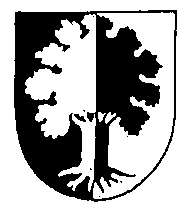 Směrnice Pravidla k poskytování krátkodobého pronájmu Lidového domu Města DubíSM 02/2019Směrnice Pravidla k poskytování krátkodobého pronájmu Lidového domu Města DubíSM 02/2019Směrnice Pravidla k poskytování krátkodobého pronájmu Lidového domu Města DubíSM 02/2019Směrnice Pravidla k poskytování krátkodobého pronájmu Lidového domu Města DubíSM 02/2019Směrnice Pravidla k poskytování krátkodobého pronájmu Lidového domu Města DubíSM 02/2019Směrnice Pravidla k poskytování krátkodobého pronájmu Lidového domu Města DubíDatum účinnosti: 19. 2. 2019Datum účinnosti: 19. 2. 2019Datum účinnosti: 19. 2. 2019Číslo dle rozdělovníku: Číslo dle rozdělovníku: Číslo dle rozdělovníku: Funkce :Jméno :Jméno :Datum :Podpis :Zpracoval:Tajemník MěÚ,PVKMgr. Radek KindlMgr. Radek Kindl18. 1. 2019Schválil:Rada města DubíUsnesení č.136/5/2019Usnesení č.136/5/201919. 2. 2019č.podobaVlastník (funkce) / umístěníJménoDatumPodpis1CDInterní auditorIng. Jana Šedivá2FyzickáManažerka kvalityIng. Markéta Pauzová3ElektronickáVšichni zaměstnanci MěÚ, MKZ Webové stránky MěstaPoznámka : Elektronická verze směrnice je umístěna na adrese „Společné/Vnitřní předpisy“ a na webových stránkách Města DubíPoznámka : Elektronická verze směrnice je umístěna na adrese „Společné/Vnitřní předpisy“ a na webových stránkách Města DubíPoznámka : Elektronická verze směrnice je umístěna na adrese „Společné/Vnitřní předpisy“ a na webových stránkách Města DubíPoznámka : Elektronická verze směrnice je umístěna na adrese „Společné/Vnitřní předpisy“ a na webových stránkách Města DubíPoznámka : Elektronická verze směrnice je umístěna na adrese „Společné/Vnitřní předpisy“ a na webových stránkách Města DubíPoznámka : Elektronická verze směrnice je umístěna na adrese „Společné/Vnitřní předpisy“ a na webových stránkách Města DubíZměna čísloMísto a charakter změnyDatumJméno-podpis1Vydání: Platnost od: Vydal: Schválil: 2Vydání: Platnost od:Vydal: Schválil:3Vydání: Platnost od:Vydal: Schválil:4Vydání: Platnost od:Vydal: Schválil:5Vydání: Platnost od:Vydal: Schválil:6Vydání: Platnost od:Vydal: Schválil:7Vydání: Platnost od:Vydal: Schválil:Revize č.Revidoval (jméno, funkce)DatumVýsledek (změna, rušení, nové vydání)PodpisPronájem Lidového domuLetní období(duben – září)teplota nad 19°CZimní období(říjen – březen)teplota pod 19°CVelký sál8000,-Kč14000,-KčPódium2000,-Kč2000,-KčSalonek3000,-Kč6000,-KčProdejní místo1000,-Kč1000,-KčVratná záloha8000,-Kč8000,-Kč